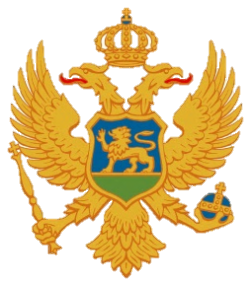 Statement of MontenegroUPR 3rd cycle, Review of Guyana,Geneva, 29 January 2020Montenegro welcomes the distinguished delegation of Guyana and thanks for the presentation of its national report.We welcome the steps that were undertaken towards the promotion and protection of human rights.  We commend the efforts of Guyana to achieve universal birth registration and its plans to facilitate birth registration of vulnerable communities and those in remote areas. We noted with concern the reports on ethnic discrimination, and about the widespread discrimination based on sex, sexual orientation and gender identity, disability, and health status. We urge the Government to improve the institutional and policy framework aimed at accelerating the elimination of discrimination on all above mentioned basis.We call on the Government on the decisive action to improve women’s access to sexual and obstetric health-care services to reduce and combat maternal mortality and high infant mortality rates. We reiterate our concerns because of the existence of the death penalty.  Montenegro recommends:1) to ratify the International Convention for the Protection of all Persons from Enforced Disappearance;2)  to ratify the Optional Protocol to the CEDAW. I thank you.